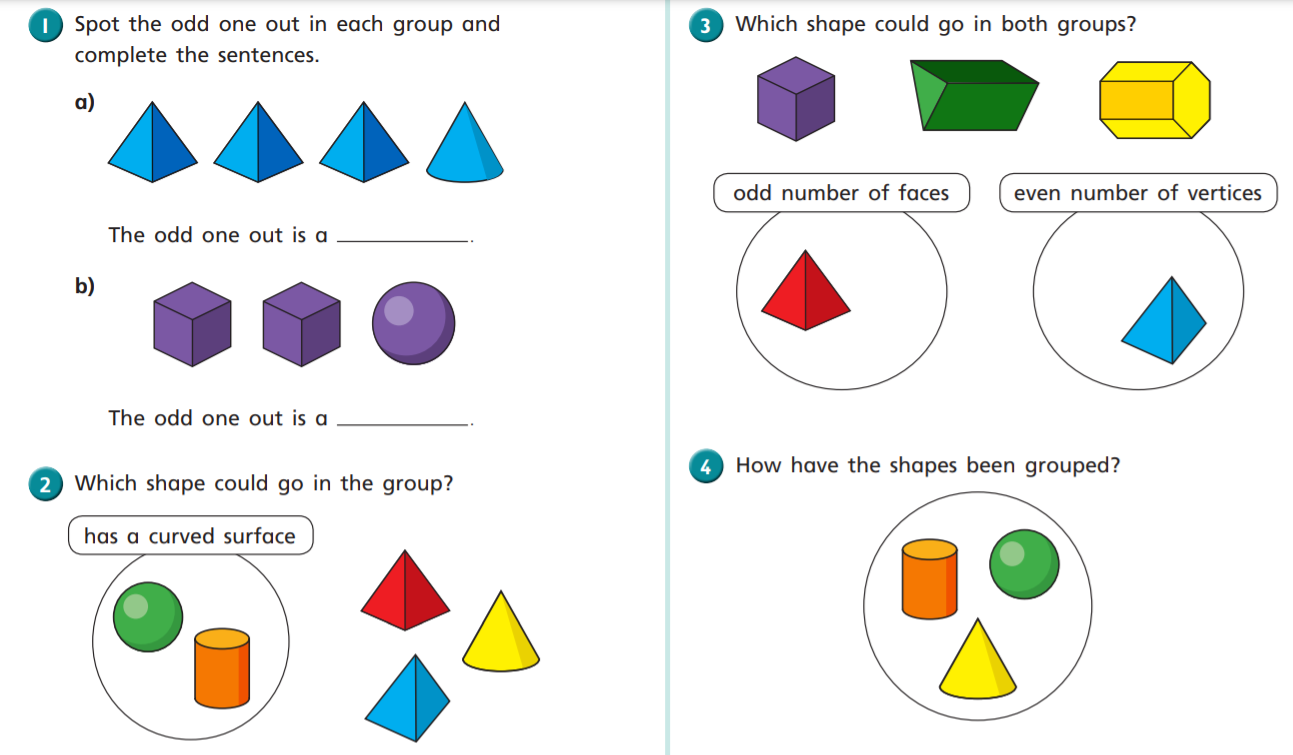 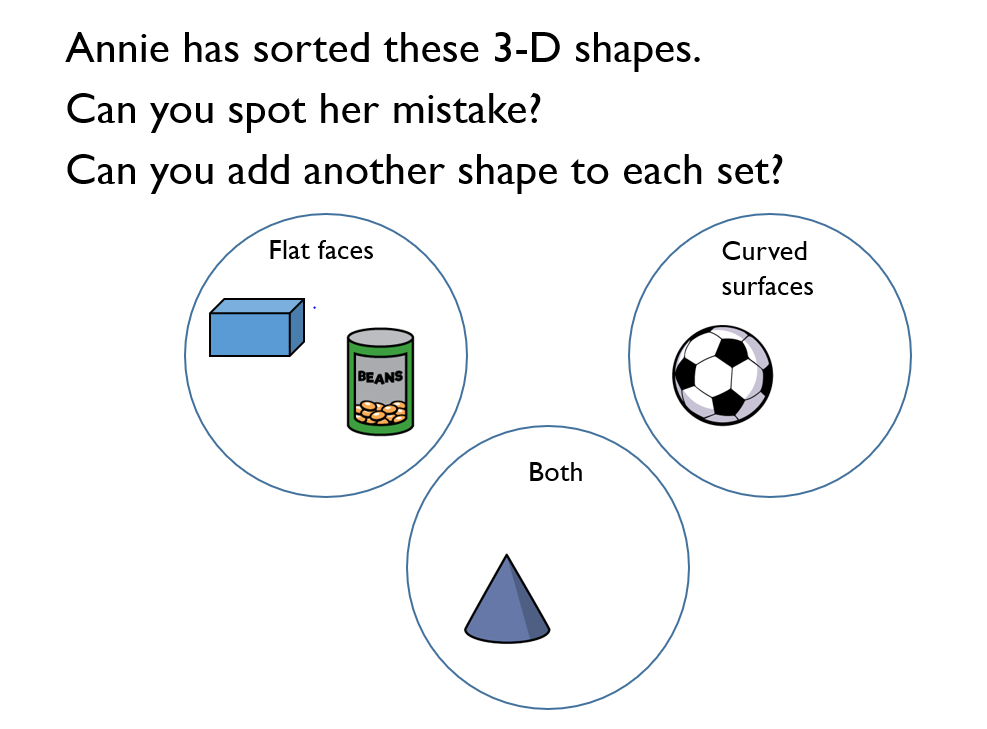 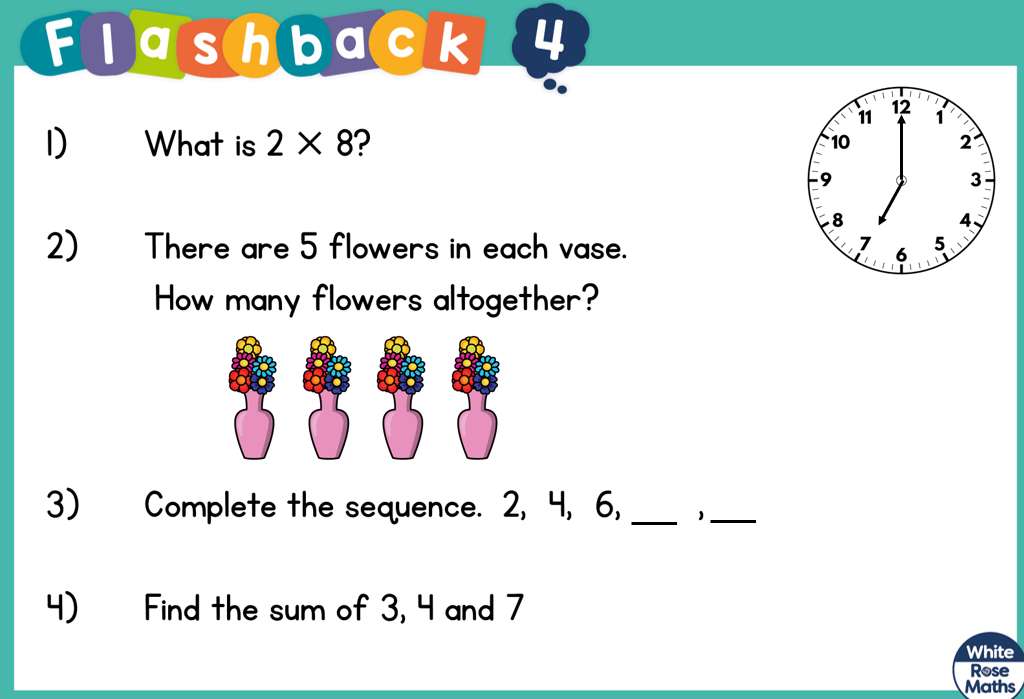 Wednesday 13th January 2021LO: I am learning to sort 3D shapes.I can identify the odd one out in a group. I can sort shapes with curved edges.I can use my knowledge of vertices to sort shapes.I can solve problems sorting 3D shapes.